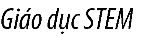 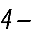 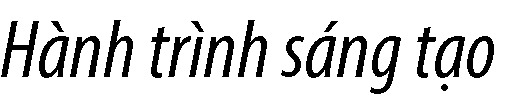 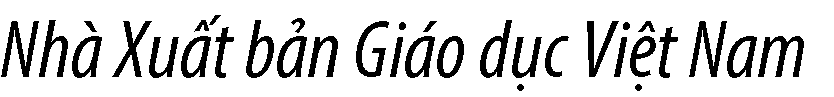 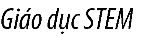 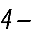 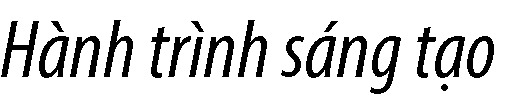 HỌC KÌ IHỌC KÌ IHỌC KÌ IHỌC KÌ IHỌC KÌ IHỌC KÌ IHỌC KÌ IHỌC KÌ IHỌC KÌ IHỌC KÌ IHỌC KÌ IHỌC KÌ IHỌC KÌ IHỌC KÌ IHỌC KÌ IHỌC KÌ IHỌC KÌ IHỌC KÌ IHỌC KÌ IIHỌC KÌ IIHỌC KÌ IIHỌC KÌ IIHỌC KÌ IIHỌC KÌ IIHỌC KÌ IIHỌC KÌ IIHỌC KÌ IIHỌC KÌ IIHỌC KÌ IIHỌC KÌ IIHỌC KÌ IIHỌC KÌ IIHỌC KÌ IIHỌC KÌ IIHỌC KÌ IITuần 1Tuần 2Tuần 3Tuần 4Tuần 5Tuần 6Tuần 7Tuần 8Tuần 9Tuần 10Tuần 11Tuần 12Tuần 13Tuần 14Tuần 15Tuần 16Tuần 17Tuần 18Tuần 19Tuần 20Tuần 21Tuần 22Tuần 23Tuần 24Tuần 25Tuần 26Tuần 27Tuần 28Tuần 29Tuần 30Tuần 31Tuần 32Tuần 33Tuần 34Tuần 35BìnhTúi giữ nhiệt đa năngGóc biến hìnhGóc biến hìnhLàm thiệp 3DLàm thiệp 3DHình bình hành biến hoáThực đơn cân bằng, lành mạnh cho emThực đơn cân bằng, lành mạnh cho emLắp ghép rô-bốtLắp ghép rô-bốtLàm diều giấyLàm diều giấyHành trình của giọt nướcHành trình của giọt nướcRô-tướiRạpRạpTúi giữ nhiệt đa năngChậu câyChậu câyChậu câyGóc biến hìnhGóc biến hìnhLàm thiệp 3DLàm thiệp 3DHình bình hành biến hoáThực đơn cân bằng, lành mạnh cho emThực đơn cân bằng, lành mạnh cho emChuỗiChuỗiLắp ghép rô-bốtLắp ghép rô-bốtLàm diều giấyLàm diều giấyĐènĐènHành trình của giọt nướcHành trình của giọt nướcbốtnhỏchiếuchiếuTúi giữ nhiệt đa năngthân thiệnthân thiệnthân thiệnGóc biến hìnhGóc biến hìnhLàm thiệp 3DLàm thiệp 3DNhạc cụ emNhạc cụ emNhạc cụ emHình bình hành biến hoáThực đơn cân bằng, lành mạnh cho emThực đơn cân bằng, lành mạnh cho emthức ănthức ănLắp ghép rô-bốtLắp ghép rô-bốtLàm diều giấyLàm diều giấylồnglồngHành trình của giọt nướcHành trình của giọt nướclaugiọtbóngbóngTúi giữ nhiệt đa năngvới môivới môivới môiGóc biến hìnhGóc biến hìnhLàm thiệp 3DLàm thiệp 3DyêuyêuyêuHình bình hành biến hoáThực đơn cân bằng, lành mạnh cho emThực đơn cân bằng, lành mạnh cho emtrong tựtrong tựLắp ghép rô-bốtLắp ghép rô-bốtLàm diều giấyLàm diều giấytrungtrungHành trình của giọt nướcHành trình của giọt nướcnhàtựminiminiTúi giữ nhiệt đa năngtrườngtrườngtrườngGóc biến hìnhGóc biến hìnhLàm thiệp 3DLàm thiệp 3DHình bình hành biến hoáThực đơn cân bằng, lành mạnh cho emThực đơn cân bằng, lành mạnh cho emnhiênnhiênLắp ghép rô-bốtLắp ghép rô-bốtLàm diều giấyLàm diều giấythuthuHành trình của giọt nướcHành trình của giọt nướctíđộngTúi giữ nhiệt đa năngGóc biến hìnhGóc biến hìnhLàm thiệp 3DLàm thiệp 3DHình bình hành biến hoáThực đơn cân bằng, lành mạnh cho emThực đơn cân bằng, lành mạnh cho emLắp ghép rô-bốtLắp ghép rô-bốtLàm diều giấyLàm diều giấyHành trình của giọt nướcHành trình của giọt nướchon